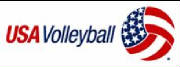 SOUTHWEST Volleyball Club                                                     Dear Sponsor:                                                                         January 2018                                                                                                   It’s a new season for the Southwest Volleyball Club.  My team will travel throughout  and surrounding states to compete in  Junior Olympic Volleyball tournaments.Through the generous support of sponsors, this will be our 23nd year of competition and our club continues to grow.  My team will be playing in the Girl’s _____ Division.This year my team members and I are seeking support from individual and corporate sponsors.  All donations will be used to help cover our tournament and player expenses.  ALL DONATIONS ARE TAX DEDUCTIBLE. Any contributions will be greatly appreciated and used effectively. $25.00  2018 Bronze Sponsor                   $50.00 2018 Silver Sponsor                                       $75.00  2018 Gold Sponsor   SPONSOR NAME:   __________________________________  PLAYER NAME:       __________________________________  Please make checks payable to: SWVC      Sincerely, _______________________Telephone: _____________________    Please mail contributions to:   Southwest VBC   c/o Loren Paulozzi                            4467 Brendan Lane, North Olmsted, Oh 44070  Thanks for your support! 